Pozn.: Zveřejněna je upravená verze dokumentu z důvodu dodržení přiměřenosti rozsahu zveřejňovaných osobních údajů podle zákona č. 101/2000 Sb., o ochraně osobních údajů a o změně některých zákonů, ve znění pozdějších předpisů. Plán porad a zasedáníPřipomínky zastupitelůStížnosti pana KániRekonstrukce parkoviště DCHB 260Rekonstrukce WC na úřaděModernizace vzduchotechniky v kuchyni ZŠNakládání s odpady v roce 2017Smlouva o zřízení věcného břemene – služebnosti EP-12-2002889/VB1 Choltice – přeložka nn – MěstysŽádost o vyřešení rozporu ve vlastnictví pozemku p. č. 46/19 a 46/20 v k. ú. LedecŽádost p. Zímy o prodej pozemku p. č. 37/5 v k. ú. LedecRelaxační místo GlicerdaKulturní a sportovní akce – Strašidla, Drakiáda, koncert A. Hrdého k 17. 11., Mladá vína, Mikulášský vlak, Advent na zámku1. čtení rozpočtuadd 1. Plán porad a zasedání14. 11. 2016 – porada – 2. čtení rozpočtu 21. 11. 2016 – porada – 3. čtení rozpočtu (poslední před vyvěšením)5. 12. 2016 – poradazasedání zastupitelstva 12. 12. 2016 v 18.00 hodinadd 2. Připomínky zastupitelůD. Minařík poukázal na skácený sloup v Nádražní ulici – bude opraveno.V. Fižová zmínila mládež, která sedává na pomníku na hřbitově. Starosta přislíbil řešení v podobě kontaktu rodičů.Ostatní zastupitelé bez připomínek.add 3. Stížnosti pana KániStarosta informoval, že v uplynulém týdnu nepodal p. Káňa žádné další stížnosti. Ostatní zastupitelé sdělili své zkušenosti s p. Káňou.add 4. Rekonstrukce parkoviště DCHB 260Starosta podal informace o výstavbě parkoviště ve dvoře DCHB čp. 260. Došlo ke zpevnění části dvora a vytvoření parkovacích míst pro obyvatele DCHB. Vznikne parkovací plán, kdy si nájemníci vyberou příslušné místo, kde budou chtít parkovat. Schůzka s nájemníky se uskuteční ve středu 2. 11. 2016.add 5. Rekonstrukce WC na úřaděProbíhá rekonstrukce WC na úřadě, probíhá dle projektu Ing. Pavliše. Toalety budou mj. rozšířeny i do patra, do místnosti po rozhlasu, budou zmodernizovány.add 6. Modernizace vzduchotechniky v kuchyni ZŠJe nutné modernizovat vzduchotechniku v kuchyni ZŠ. Firma M-Tech zpracovala studii s návrhem moderní vzduchotechniky s rekuperací; orientační cena je 1 050 000 Kč bez DPH. Byla doporučena ještě další firma, ACE Engeneering – bude zpracována projektová dokumentace, následně bude vypsáno výběrové řízení.add 7. Nakládání s odpady v roce 2017Byly opětovně projednávány bonifikace ohledně svozu odpadu a jejich uplatnění. Hledá se nejspravedlivější systém, a to i pro domovy pro seniory i pro bytovky.add 8. Smlouva o zřízení věcného břemene – služebnosti EP-12-2002889/VB1 Choltice – přeložka nn - MěstysStarosta seznámil zastupitele se smlouvou o zřízení věcného břemene ohledně přeložky sloupu veřejného osvětlení v Severní ulici. add 9. Žádost o vyřešení rozporu ve vlastnictví pozemku p. č. 46/19 a 46/20 v k. ú. LedecPravděpodobně chybou KN byl k pozemkům p.č. 46/19 o výměře 80 m2 a p.č. 46/20o výměře 13 m2 zapsán jako vlastník městys Choltice. Dědička původního vlastníka předložila dokumenty, které bezpochyby prokazují její vlastnické právo na pozemky. Městys pravděpodobně převede pozemky zpět na základě souhlasného prohlášení. Tento postup doporučila i právní zástupkyně městyse. Bude projednáváno a schvalováno na prosincovém zasedání.add 10. Žádost p. Zímy o prodej pozemku p. č. 37/5 v k. ú. LedecP. Zíma chce zakoupit pozemek p. č. 37/5 v k. ú. Ledec – zastupitelé souhlasí za cenu 30 Kč/m2 + za cenu dřeva (na pozemku jsou vzrostlé stromy).add 11. Relaxační místo GlicerdaStarosta seznámil s návrhem p. Pospíšila z Úval, který zde léta provozuje indiánský tábor na koupališti. Navrhuje vytvořit kruhové relaxační místo v okolí Glicerdy. Náklady ponese městys, kromě jeho práce, kterou poskytne bezúplatně. Zastupitelé souhlasí, upozornili jen na nutnost zabezpečení studen.add 12. Kulturní a sportovní akce – Strašidla, Drakiáda, koncert A. Hrdého k 17. 11., Mladá vína, Mikulášský vlak, Advent na zámku5. 11. se uskuteční akce Strašidla na zámku6. 11. se bude konat Drakiáda17. 11. – koncert A. Hrdého v zámecké kapli25. 11. – akce Mladá vína spojená s promítáním filmu26. 11. – Mikulášský vlak3. 12. – Advent na zámkuadd 13. 1. čtení rozpočtuZastupitelé se seznámili s prvním návrhem rozpočtu.Zapsala: Vendula FižováZápis z porady starosty se zastupiteli městyse CholticeZápis z porady starosty se zastupiteli městyse CholticeZápis z porady starosty se zastupiteli městyse CholticePorada 14/2016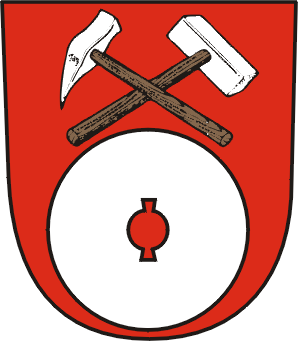 Datum: 31. 10. 2016Přítomní: Přítomní: Přítomní: P-přítomni, N-nepřítomni, O-omluveniP-přítomni, N-nepřítomni, O-omluveniP-přítomni, N-nepřítomni, O-omluveniP-přítomni, N-nepřítomni, O-omluveniStarosta:Bolek Tomáš Mgr. (Bol)Bolek Tomáš Mgr. (Bol)PMístostarosta:Pavlík Jan Mgr.     (Pav)Pavlík Jan Mgr.     (Pav)PAugustinová Jana (Aug) PFižová Vendula (FižV)Fižová Vendula (FižV)PHorák M. Ing. (Hor)PČermák Jan (Čer)PHavlík Rud. Ing. (Hav)Havlík Rud. Ing. (Hav)PMálek Jan Ing. (Mál)PFižová Marie Ing. (FižM)OHeřmanová Olga (Heř)Heřmanová Olga (Heř)PMinařík David (Min)PHOSTÉ:Program jednání:Průběh jednání a závěry: